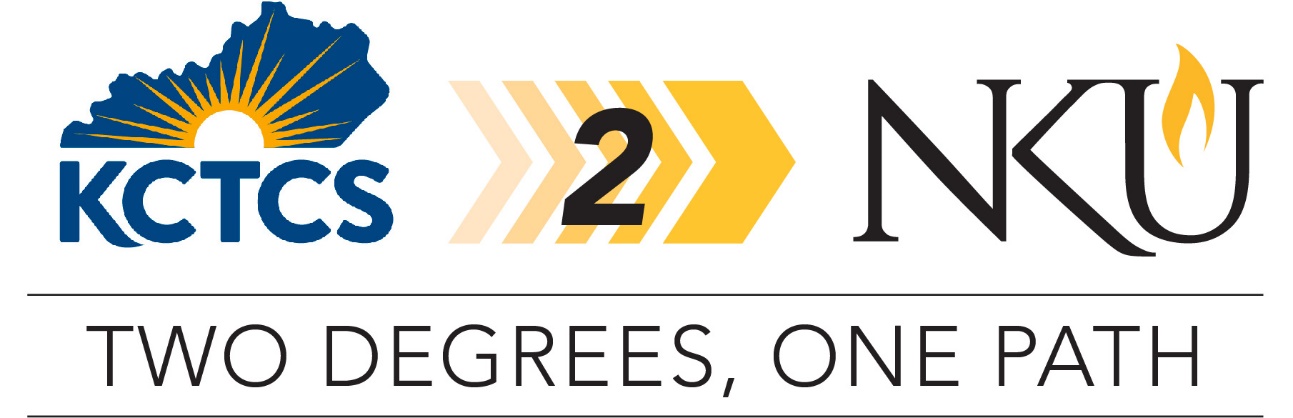 TRANSFER PATHWAY GUIDE2019-2020Associate in Applied Science in Education toBachelor of Arts in Early Childhood Education – Certification TrackOverviewCompletion of the following curriculum will satisfy the requirements for the Associate in Applied Science in Education degree at a Kentucky Community and Technical College System institution and leads to the Bachelor of Arts in Early Childhood Education – Certification Track degree at Northern Kentucky University.Applying to the KCTCS2NKU ProgramStudents can apply to participate in the pathway program by completing the online application on the NKU transfer webpage. Students must be enrolled in at least six credit hours at their KCTCS institution, enrolled in an associate degree program, plan to transfer to NKU, and maintain a minimum 2.0 cumulative GPA at their KCTCS institution. Degree Requirements for KCTCS1) completion of minimum 60 credit hours, 2) minimum cumulative GPA 2.0, 3) minimum of 25 percent of credit hours required for the degree earned at the institution awarding the degree, 4) demonstration of digital literacy.Admission Requirements to NKUStudents completing an associate degree with a cumulative GPA of 2.0 or higher will be accepted into NKU. In addition, students must meet the following requirements for admission into Education. Courses in parentheses are KCTCS course equivalencies.A minimum overall GPA of 2.75A minimum grade of “B” in CMST 101 (COM 181) and ENG 102 (ENG 102)A minimum grade of “C” in all other pre-admission courses and required EDU and EDS courses which include EDU 300 (EDP 202), EDU 305 (EDU 201), EDU 313 (EDU 204), and EDS 360 (EDP 203).Praxis Core Academic Skills for Educators: Reading (5712) – 156 or higher, Writing (5722) – 162 or higher and Mathematics (5732) – 150 or higherPass criminal background check60 semester hours completedAn acceptable portfolioA completed application to the Teacher Education programDegree Requirements for NKUTo earn a bachelor’s degree at NKU, students must complete a minimum of 120 credit hours with at least 45 credit hours numbered 300 and above. In addition, at least 25% of the credit hours required for the degree and the last 30 credit hours must be completed at NKU. Students must have an overall GPA of 2.0 and meet all prerequisites for courses and requirements for the major. Students majoring in Education must maintain a GPA of 2.75 overall in major courses in order to enroll in the clinical experience.  General Transfer InformationStudents must complete the online application to NKU. There is no application fee for students who are transferring from a KCTCS institution.KCTCS Scholars Award: Students who are KY residents transferring directly from a KCTCS institution with at least 36 hours from that institution and minimum GPA of 3.0, were never enrolled as a degree-seeking student at NKU, and will be enrolled in at least 12 credit hours both fall and spring semester are eligible for a limited number of $2,500 annual scholarships ($1,250 per fall and spring). Students must gain admission to NKU by June 15 for fall and November 1 for spring to be eligible for a possible scholarship. Online accelerated programs are not eligible for the KCTCS Scholars Award.KCTCS AAS IN EDUCATION TO NKU BA IN EARLY CHILDHOOD EDUCATION – CERTIFICATION TRACK CHECKLISTKentucky Community and Technical College SystemCategory 1: KCTCS General Education RequirementsTBS XXX means to be selected by KCTCS student.TBD XXX means to be determined by NKU based on course selected.One of these courses must be selected from the KCTCS identified Cultural Studies course list, indicate by placing (CS) next to the course name in Category 1 or 2 table. A grade of A or B in MAT 150 or MA 109 equates to MAT 103 + MAT 100T. Grade of C or D in MAT 150 or MA 109 equates to MAT 102 + MAT 100T.Category 2: KCTCS AAS Requirements Northern Kentucky UniversityCategory 3: NKU Major Requirements for the BA in Early Childhood Education – Certification TrackEDU 303 is waived if student provides documentation of 50 hours of field experience in an education setting.  If EDU 303 is waived, student must complete EDU 334: Portfolio Development (1 credit).Updated: May 2019KCTCS CourseCourse or CategoryCreditsNKU
CourseCompletedENG 101Writing I (WC)3ENG 101ENG 102Writing II (WC)3ENG 102COM 181 orCOM 252Basic Public Speaking (OC) orIntroduction to Interpersonal Communications (OC)3CMST 101CMST 220HIS 108 orHIS 109History of the United State Through 1865History of the United State Since 1865 (AH)3HIS 102HIS 103TBS XXXArts & Humanities (AH) – Humanities3TBD XXXPSY 110General Psychology (SB)3PSY 100TBS XXXSocial & Behavioral Sciences (SB)6TBD XXXMAT 146 orMA 111 orMAT 150 orMA 109Contemporary College Mathematics (QR)Contemporary Mathematics (QR)College Algebra (QR)College Algebra (QR)3MAT 115(MAT 102 or MAT 103) + MAT 100TTBS XXXNatural Science – at least one course with a lab (SL/NS)6-7TBD XXXSubtotal General Education Courses33-34KCTCS CourseCourse or CategoryCreditsNKU
CourseCompletedDIL XXX orEDU 204Digital Literacy orTechnology in the Classroom (preferred)3TBD XXXEDU 313 +EDU 300TEDP 202Human Development and Learning3EDU 300EDP 203Teaching Exceptional Learners in Regular Classrooms3EDS 360EDU 201Introduction to American Education3EDU 305 +EDU 300TIEC 130 +IEC 170Early Childhood Development andObservation and Assessment33EDU 300T+ EDU 566IEC 200Child Guidance3EDU 301IEC 210Families and Communities in Early Childhood Education3EDU 320IEC 260Infant and Toddler Education and Programming3EDU 552Subtotal AAS Requirement Courses27Total Associate Degree Credit Hours 60-61NKUCourseCourseCreditsKCTCSCourseTaken at KCTCSEDU 104Orientation: Education Profession/Program1EDU 300Human Growth and Development3EDP 202xEDU 301Interpersonal Interaction and Guidance3IEC 200xEDU 303Admission Field Experience IECE2EDU 305Introduction to Education2EDU 201xEDU 313Instructional Technology2EDU 204xEDU 316Racism and Sexism in Educational Institutions3EDU 320Family Engagement in the Home, School and Community3IEC 210x EDU 395IECE Field Experience I3EDU 397IECE Field Experience II3EDU 491Clinical Experience in IECE12EDU 500Core Principles of Early Childhood3EDU 550Current Trends in Early Childhood Education3EDU 551Preschool Education and Programming3IEC 180 +IEC 221 +IEC 246 = EDU 551 +EDU 300T +EDU 300TEDU 552Infant Toddler Education and Programming3IEC 260xEDU 554Language Development and Emergent Literacy3IEC 216EDU 565Early Childhood Assessments for Screening3EDU 566Ongoing Assessment in Early Childhood Education3IEC 130 + IEC 170 =EDU 566 +EDU 300TxEDU 567Math and Science Exploration PreK-3rd3EDU 568Administration and Supervision in Early Childhood Education3IEC 230 + IEC 240 = EDU 568 + EDU 300TEDU 569Kindergarten Education and Programming3EDS 360Students with Exceptionalities in School3EDP 203xEDS 363Behavior Management Strategies for Young Child3EDS 551Assistive Technology in the Classroom3EDS 562Early Childhood Special Education Programs3EDS 570Working with Families of Students with Disabilities3PSY 100Introduction to Psychology3PSY 110xCMST 101Public Speaking3COM 181xENG 101College Writing3ENG 101xENG 102Advanced College Writing3ENG 102xSubtotal Major Credit Hours at NKU 60Subtotal Major Credit Hours KCTCS34Total Major Credit Hours94Total Baccalaureate Degree Credit Hours120-121